Муниципальное дошкольное образовательное учреждениедетский сад «Сказка» города НиколаевскаВолгоградской области.Отчет о проведении мероприятий в рамках флешмоба«Окно – опасность для ребенка»В муниципальном дошкольном образовательном учреждении детский сад «Сказка» города Николаевска Волгоградской области. 01.06.2018 г в  МДОУ «Сказка»  г.Николаевска проходила акция «Окно – опасность для ребенка!».  Цель: обеспечение безопасности жизнедеятельности детей в условиях семьи и профилактика случаев выпадения детей из окна. Задача  проводимых мероприятий:  информирование родителей, законных представителей о возможных трагических последствиях в результате выпадения несовершеннолетних из окон, причиной которых могут стать: неограниченный доступ к открытым окнам, незакрепленные москитные сетки, а также безнадзорность малолетних детей. Педагогами детского сада проводились следующие профилактические мероприятия с родителями:Консультация для родителей: «Осторожно, открытое окно»;Информационный модуль «Ребенок в комнате закрой окно»;Памятка для родителей «Осторожно открытое окно и дети»;Родителям розданы буклеты « Профилактика выпадения детей из окон»В ходе проведения профилактической работы обратили  внимание родителей на необходимость соблюдения следующих правил безопасности:Не оставлять малолетних детей без присмотра в помещении даже на короткий промежуток времени, где открыты окна.Не ставить возле окон предметы мебели, которые могут послужить для ребенка «ступенькой» на подоконник.Установить на окна специальные замки, фиксаторы и другие средства безопасности, не позволяющие ребенку самостоятельно открыть окно.Находясь с ребенком около открытого окна, крепко фиксировать его, быть готовым к резким движениям малыша.Не ставить ребенка на подоконник, не поощрять самостоятельного лазания на него, предупреждать даже попытки таких игр.Никогда не рассчитывать на москитные сетки, они не выдержат веса даже самого маленького ребенка.В средней, старших группах детского сада были проведены беседы с детьми  на тему: «Осторожно, открытое окно!». Педагоги напомнили воспитанникам о правилах безопасности поведения, кода родителей нет дома. Были организованы интересные просмотры мультфильмов серии « Аркадий Паровозов спешит на помощь».      Заведующий                                  Т.В.Меденцова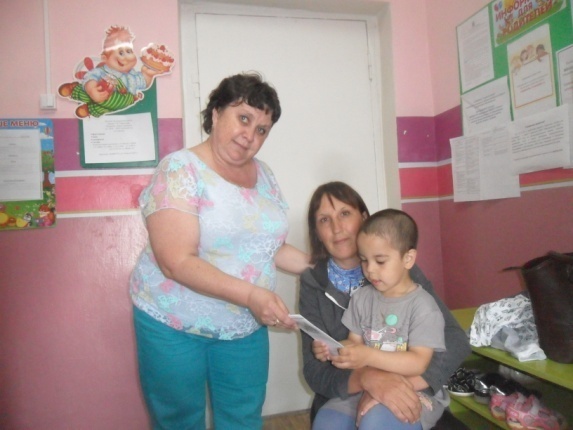 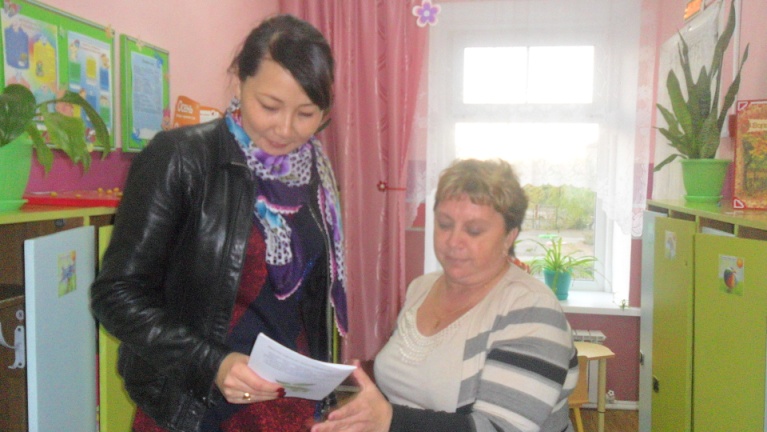 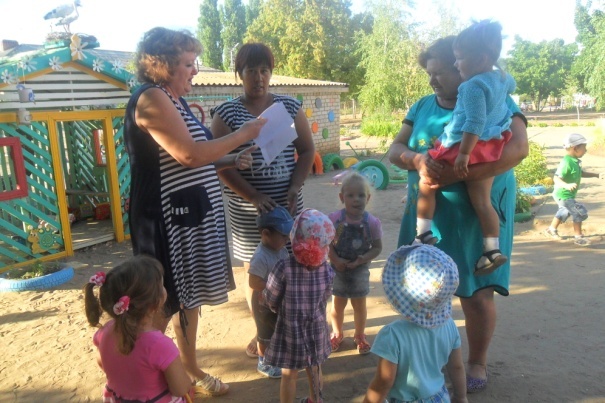 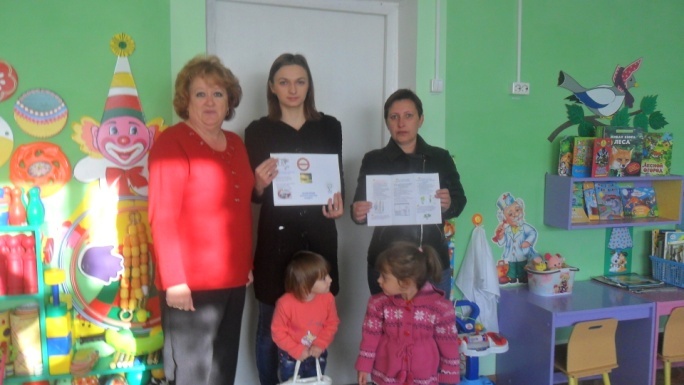 